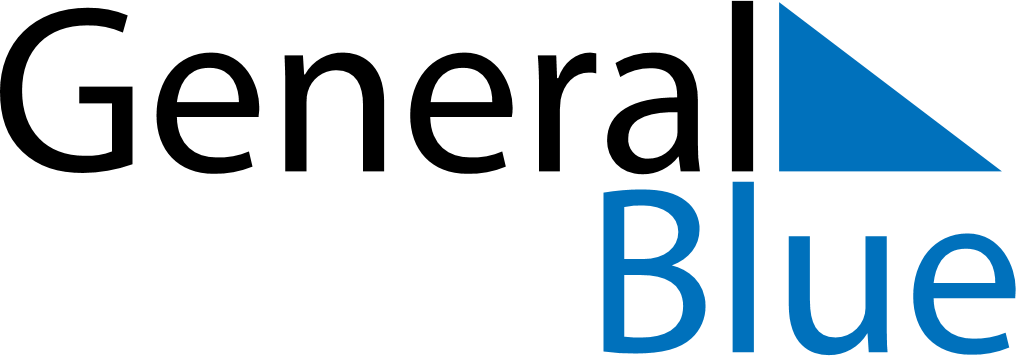 June 2024June 2024June 2024June 2024June 2024June 2024June 2024Lidung Jelo, Sarawak, MalaysiaLidung Jelo, Sarawak, MalaysiaLidung Jelo, Sarawak, MalaysiaLidung Jelo, Sarawak, MalaysiaLidung Jelo, Sarawak, MalaysiaLidung Jelo, Sarawak, MalaysiaLidung Jelo, Sarawak, MalaysiaSundayMondayMondayTuesdayWednesdayThursdayFridaySaturday1Sunrise: 6:10 AMSunset: 6:26 PMDaylight: 12 hours and 15 minutes.23345678Sunrise: 6:10 AMSunset: 6:26 PMDaylight: 12 hours and 15 minutes.Sunrise: 6:11 AMSunset: 6:27 PMDaylight: 12 hours and 15 minutes.Sunrise: 6:11 AMSunset: 6:27 PMDaylight: 12 hours and 15 minutes.Sunrise: 6:11 AMSunset: 6:27 PMDaylight: 12 hours and 15 minutes.Sunrise: 6:11 AMSunset: 6:27 PMDaylight: 12 hours and 16 minutes.Sunrise: 6:11 AMSunset: 6:27 PMDaylight: 12 hours and 16 minutes.Sunrise: 6:11 AMSunset: 6:27 PMDaylight: 12 hours and 16 minutes.Sunrise: 6:11 AMSunset: 6:28 PMDaylight: 12 hours and 16 minutes.910101112131415Sunrise: 6:12 AMSunset: 6:28 PMDaylight: 12 hours and 16 minutes.Sunrise: 6:12 AMSunset: 6:28 PMDaylight: 12 hours and 16 minutes.Sunrise: 6:12 AMSunset: 6:28 PMDaylight: 12 hours and 16 minutes.Sunrise: 6:12 AMSunset: 6:28 PMDaylight: 12 hours and 16 minutes.Sunrise: 6:12 AMSunset: 6:28 PMDaylight: 12 hours and 16 minutes.Sunrise: 6:12 AMSunset: 6:29 PMDaylight: 12 hours and 16 minutes.Sunrise: 6:12 AMSunset: 6:29 PMDaylight: 12 hours and 16 minutes.Sunrise: 6:13 AMSunset: 6:29 PMDaylight: 12 hours and 16 minutes.1617171819202122Sunrise: 6:13 AMSunset: 6:29 PMDaylight: 12 hours and 16 minutes.Sunrise: 6:13 AMSunset: 6:30 PMDaylight: 12 hours and 16 minutes.Sunrise: 6:13 AMSunset: 6:30 PMDaylight: 12 hours and 16 minutes.Sunrise: 6:13 AMSunset: 6:30 PMDaylight: 12 hours and 16 minutes.Sunrise: 6:14 AMSunset: 6:30 PMDaylight: 12 hours and 16 minutes.Sunrise: 6:14 AMSunset: 6:30 PMDaylight: 12 hours and 16 minutes.Sunrise: 6:14 AMSunset: 6:30 PMDaylight: 12 hours and 16 minutes.Sunrise: 6:14 AMSunset: 6:31 PMDaylight: 12 hours and 16 minutes.2324242526272829Sunrise: 6:14 AMSunset: 6:31 PMDaylight: 12 hours and 16 minutes.Sunrise: 6:15 AMSunset: 6:31 PMDaylight: 12 hours and 16 minutes.Sunrise: 6:15 AMSunset: 6:31 PMDaylight: 12 hours and 16 minutes.Sunrise: 6:15 AMSunset: 6:31 PMDaylight: 12 hours and 16 minutes.Sunrise: 6:15 AMSunset: 6:31 PMDaylight: 12 hours and 16 minutes.Sunrise: 6:15 AMSunset: 6:32 PMDaylight: 12 hours and 16 minutes.Sunrise: 6:15 AMSunset: 6:32 PMDaylight: 12 hours and 16 minutes.Sunrise: 6:16 AMSunset: 6:32 PMDaylight: 12 hours and 16 minutes.30Sunrise: 6:16 AMSunset: 6:32 PMDaylight: 12 hours and 16 minutes.